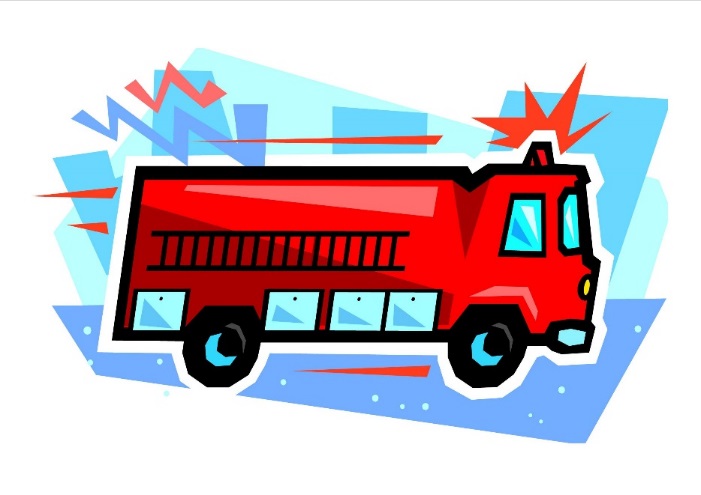 ST. MARIE RURAL FIRE DISTRICT BOARD OF TRUSTEES MEETINGAPRIL 19, 2016 – TOWN HALL MEETING ROOM521 6TH STREET, ST. MARIE, MONTANANOTICE MAILED TO ST. MARIE RESIDENTS AND POSTED IN TOWN HALL & VALLEY COUNTY COURTHOUSEROLL CALL/CALL TO ORDER (CHILDERS, GUY, KETCHUM, SILVER)PUBLIC COMMENT RE:  DRAFT AGENDAMINUTES APPROVAL:  MARCH 15, 2016RECEIPTS/CLAIMS/CORRESPONDENCETRUSTEE REPORTSCHIEF’S REPORTUNFINISHED BUSINESS:  POSTING PUBLIC NOTICE RESOLUTIONNEW BUSINESS  OTHER BUSINESSSCHEDULE NEXT MEETINGCOMMENTSADJOURNMENT 